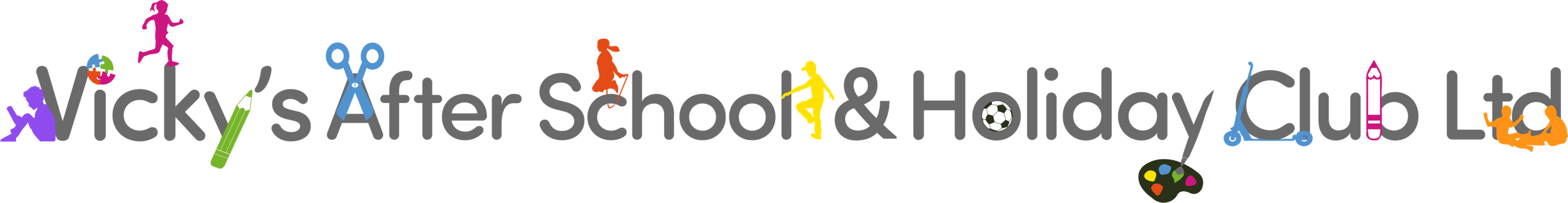 Manager required for our After School Club at Ducklington C of E Primary SchoolSeptember 2024
We are looking for a highly motivated Manager to take responsibility for planning, organising and running the After School Club.  At Vicky’s After School Club we aim to provide a safe, secure and relaxed environment, offering a range of activities to reflect the interests of the children in our care.  Our clubs are privately owned and Vicky will ensure you are fully supported.  You will also receive the training you will need to succeed in your role and encourage you to be the best you can be. First and foremost you must enjoy working with children aged between 4 – 11 years old.  You must be prepared to plan and organise varied and creative play, taking the children’s own interests into account. Are you responsible, enthusiastic and reliable?  Are you a team leader? Applications due by 3rd May 2024. Hours from 2.45 – 6.15 Monday-Thursday, term time only. (Holiday work available)Salary dependant on experience and qualifications.Minimum age 18 years (Ofsted requirement)Please note that an enhanced DBS check will be undertaken as part of the recruitment process.If you would like to find out more about joining our fantastic team and feel that this could be the job for you, then please contact 
Vicky Hickman on 07887711454 or by email at  info@vickysafterschoolclub.co.ukwebsite: www.vickysafterschoolclub.co.uk